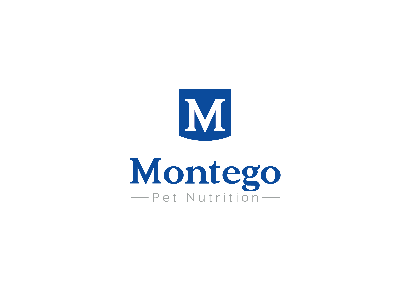 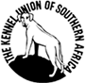 SA SHORT -LEGGED AND WORKING TERRIER CLUB			2ndCHAMPIONSHIP SHOWSATURDAY14TH MAY 2022 AT GOLDFIELDS SHOW GROUNDSTIME: 11am- after Terrier group JUDGE:Ms Jackie MacKenzieRing: Usual Terrier Ring.Breed Classes: Baby Puppy *, Minor Puppy, Puppy, Junior, Graduate, SA Bred, Veterans, Open, Champions. *Neuter Dog(*not eligible for CC /BOB.)Child / Junior Handlers :Free if dog is entered in  a Breed classChallenges: Import Challenge.Brace. TeamAll dogs entered in the Challenge classes must be entered in a breed class, as per the rules in Schedule 3 Appendix 1.Brace and team challenges may be mixed genders of same breed, belonging to the same exhibitor.Brace being 2 exhibits  and Team being 3 or more exhibits of any gender.Eligible Breeds: All Terriers, ExcludingAmerican Staffordshire Terriers, Bull Terriers, Miniature Bull Terriers,& Staffordshire Bull Terriers. Contact club for confirmation.Order of Judging: Breed- BOB, BP, Best Junior, Best Veteran, Best SA Bred, Baby Puppy Dog, Baby puppy Bitch, BBP in Breed, Best Neutered Dog.In Show: BBPIS,BIS,BPIS, BJIS, BSABREDIS, BVIS,BNIS. Imported Challenge.Please note that due to COVID-19 restrictions, no more than 2000 people will be allowed on the showgrounds at any time.				NO MASK- NO ENTRYOnly members of the Kennel Union shall be entitled to enter dogs in their registered ownership in any Championship Dog Show licensed by the Kennel Union.No refunds for incorrect submission of entry fees or any errors whatsoever made by the owner/ exhibitor. Breed entries received with no sex specified will be entered as a dog and breed entries received with no class specified will be entered in the Open class.No Late entries will be accepted.Entries without proof of payment will not be processed. Email entries will be accepted only with simultaneous submission of proof of payment.Bring hard copies of your entry and payment in case there is a query.The Show committee reserves the right to appoint alternative judges and advise all exhibits entered of any different judging time , should the appointed judge be unable to officiate .All Exhibitors / Handlers are responsible for the control of their dogs at all times and shall be personally liable for any claims which may be made in respect of injuries which may arise or be caused by their dogs. No animal other than an exhibit entered for competition shall be permitted within the precincts of the show grounds.Bitches in season are permitted to show. Mating of bitches within the precincts of the show is forbidden,whether or notbitches in season are admitted for exhibition.Puppies under 4 months are not eligible for competition. This show will be held under the rules and regulations of the Kennel Union of SA.Conditions attracting immediate disqualification are set out in Schedule 3, Regulations 7 &  31.COVID-19 Protocols & Procedures will be observed at this event • A maximum of 2000 people will be allowed at the venue at any one time if held outdoors, or 750 attendees if held indoors. • All persons attending this event must wear a reusable cloth or sponge face mask, or a disposable surgical mask, except when running while handling a dog in competition. Face shields only are not legal. Any person not wearing a mask will be requested to leave the venue. • All attendees must observe social distancing and, whenever feasible, maintain a distance of at least 1.5 metres between themselves and others with whom they don’t cohabit. • Sanitiser will be available at the Organisers’ Office, on all Judges’ tables, at ring entrances and in the toilet areas. Please note that by entering and/or attending this event, participants are agreeing to comply with any instructions issued by the COVID-19 Compliance Officers, and that the organisers have the right to request any person who refuses to comply with a request or instruction to leave the venue. Any person found to be non-compliant may also be liable for disciplinary action under Schedule 1 of the KUSA Constitution. The above Protocols and Procedures are subject to immediate change in the event of either the Alert Level, or the Government Regulations pertaining to COVID-19, being varied prior to this event. THE COVID-19 COMPLIANCE OFFICERS AT THIS EVENT ARE: COVID-19 Compliance Officer: Marlie Joubert ,0847308222 KUSA Membership Nbr –1029510Deputy COVID-19 Compliance Officer:  Mrs K Da Silveira ,0828286083 ,KUSANbr 85659.Right of admission reserved.ChairmanMrs L van SchalkwykCovid ManagerMs M Joubert 0847308222Secretary/ Co-Covid managerMrs KJ Da Silveira0828286083TreasurerMr R. Erasmus Show ManagerMrs KJ Da SilveiraRing StewardTBA